SHREE H.N SHUKLA NURSING INSTITUT,RAJKOT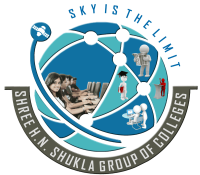                                       MODEL EXAM                                            ANM  1ST  YEAR  SUBJECT – PRIMARY HEALTH CARE NURSING    MARKS-75      DURATION – 3 HOURપ્ર- ૧ નીચેના પ્રશ્ન ના જવાબ આપો                                                        અ . ઈન્ફેકશન એટલે શુ ?                                                                                            (૩)બ . ઈન્ફેકશન ના પ્રકાર જણાવો .                                                                                (૪)ક  . જીવાણુઓની વ્રુધ્ધિ અને વિકાસ ને અસર કરતા પરીબળ જણાવો                       (૫)પ્ર- ૨ નીચેના પ્રશ્ન ના જવાબ આપો                                                        અ. ક્ષય ના દર્દિ ના ચિહ્ન અને લક્ષણો લખો અને ડૉટસ માટે એ.એન.એમ નો રોલ લખો          (૮) બ.બાયોમેડીકળલ વેસ્ટ વિશે લખો                                                                                 (૪)પ્ર- ૩ નીચેના પ્રશ્ન ના જવાબ આપો (કોઈ પણ બે)                                                    ૨×૬=૧૨અ . વેક્સિન સ્ટોરેજ અને કેર વિશે લખો બ. મો દ્વારા દવા આપતી વખતે ધ્યાન મા રાખવાના મુદ્દા લખો ક. ફ્રેક્ચર એટલે શુ ?  ફ્રેક્ચરક ક્યા ક્યા પ્રકાર ના છે તેનુ લિસ્ટ લખોપ્ર- ૪  નીચેની ટુંક નોંધ લખો (કોઈ પણ ત્રણ )                                                            ૩×૪=૧૨અ . ઓ.આર.એસ બનાવવાની રીતનુ વણન કરો બ. ઓટૉક્લેવ પદ્ધતી વિશે લખો  ક.  બેડશોર અટકાવવા માટેના પગલા લખો  ડ.  દવા આપ્વા ના માર્ગો પ્ર- ૫ નીચેની વ્યાખ્યા લખો (કોઈ પણ છ)                                                               ૬×૨=૧૨૧ પ્રાથમિક સારવાર   ૨ એપીડેમીક    ૩ ડીસઈન્ફેકશન  ૪ સન્દર્ભ સેવા ૫ વુન્ડ                       ૬ ઈન્ફેકશન      ૭ ફીવર             ૮ કેરીયર પ્ર- ૬ (અ)નીચેની ખાલી જગ્યા  લખો                                                                                   ૫અ રસીની જાળવણી --------------- તાપમાને કરવામા આવે છે બ મેલેરીયા --------------- મચ્છર કરડવાથી થાય છે ક પ્લ્સ અને રેસ્પિરેસન વચ્ચે નો રેશિયો ------------ છે ડ જાડા સાથે લોહી નિકળે તેને ------------ કહે છે ઈ નાના બાળકોમા --------- ફ્રેક્ચર વધુ જોવા મળે છે (બ ) નીચેના વિધાનો ખરા છે કે ખોટા લખો                                                                       ૫ અ વિટામીન – કે લોહી જામવાની ક્રિયામા મદદરુપ થાય છે બ દાજી ગયેલ વ્યક્તિ પર થંડુ પાણી રેડવુ હિતાવહ છેક મીસલ્સ વેક્સિન 11 માસે આપ્વામા આવે છે ડ કોઈપણ વ્યક્તિ પ્રાથમિક સારવાર આપી શકે છે ઈ રક્ત્સ્ત્રાવ અટકાવવા માટે સ્પ્લીંટ નો ઉપયોગ થાય છે (ક) નીચેના જોડકા જોડો                                                                                                ૫                          “અ”                                                              “બ”અ એસીટીક એસીડ                                                       અ તરત જ બ કન્વલજન                                                                 બ  કોપ્લીક સ્પોટક હીપેરીન                                                                     ક  ડાયજેપામ ડ મીસલ્સ                                                                      ડ યૂરિન આલબ્યુમીન ઈ સ્ટેટ                                                                           ઈ એન્ટી કોએગ્યૂલંટ                                                                                      ફ યુરિન સુગર 